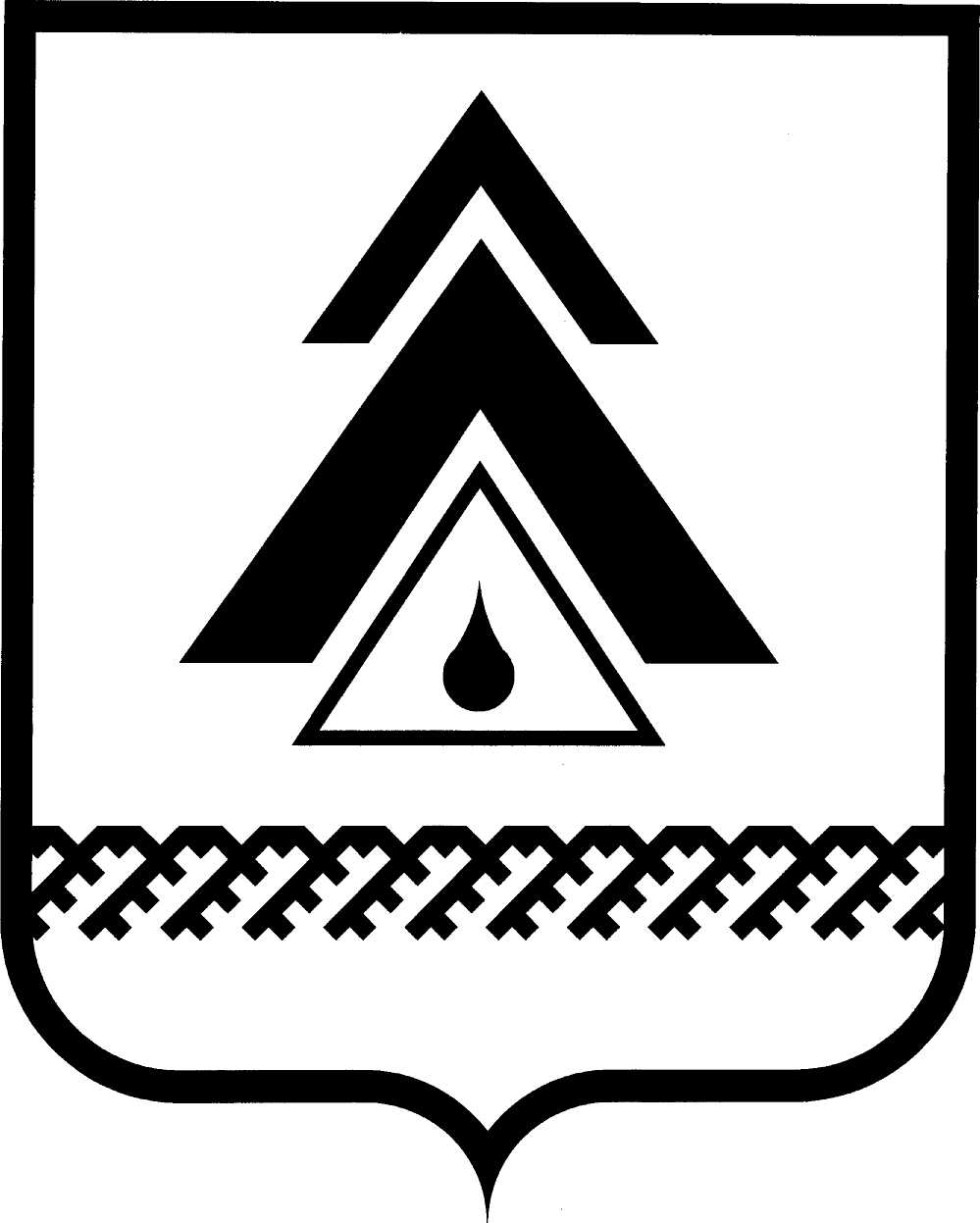 администрация Нижневартовского районаХанты-Мансийского автономного округа – ЮгрыРАСПОРЯЖЕНИЕОб утверждении плана проведенияплановых проверок на 2016 годВ соответствии с Федеральным законом от 05.04.2013 № 44-ФЗ «О контрактной системе в сфере закупок товаров, работ, услуг для обеспечения государственных и муниципальных нужд:1. Утвердить план проведения плановых проверок на 2016 год согласно приложению.2. Контроль за выполнением распоряжения оставляю за собой.Глава администрации района                                                            Б.А. СаломатинПриложение к распоряжениюадминистрации района от 03.12.2015 № 848-рПЛАНпроведения отделом внутреннего муниципального финансового контроля администрации района проверок соблюдения требований законодательства Российской Федерации и иных нормативных правовых актов Российской Федерации в сфере закупок  на поставки товаров, работ, услуг для обеспечения государственных и муниципальных нужд на  2016 годЦель плановых проверок: предупреждение и выявление нарушений законодательства Российской Федерации в сфере закупок и иных нормативных правовых актов Российской Федерации. Основание: Федеральный закон                           от 05.04.2013 № 44-ФЗ «О контрактной системе в сфере закупок товаров, работ, услуг для обеспечения государственных и муниципальных нужд».от 03.12.2015г. Нижневартовск№ 848-р          №п/пНаименование проверяемого заказчикаВид контрольного мероприятияПроверяемый периодМесяц начала проверки1.Муниципальное бюджетное общеобразовательное учреждение «Аганская общеобразовательная средняя школа»контроль в сфере закупок, внутренний муниципальный финансовый контрольянварь 2014 года –декабрь 2015 годаянварь2.Муниципальное бюджетное общеобразовательное учреждение «Большетарховская общеобразовательная средняя школа»контроль в сфере закупок, внутренний муниципальный финансовый контрольянварь 2014 года –декабрь 2015 годафевраль3.Муниципальное бюджетное общеобразовательное учреждение «Ваховская общеобразовательная средняя школа»контроль в сфере закупок, внутренний муниципальный финансовый контрольянварь 2014 года –декабрь 2015 годафевраль4.Муниципальное бюджетное дошкольное образовательное учреждение «Ваховский детский сад «Лесная сказка»контроль в сфере закупок, внутренний муниципальный финансовый контрольянварь 2014 года –декабрь 2015 годамарт5.Муниципальное бюджетное общеобразовательное учреждение «Ватинская общеобразовательная средняя школа»контроль в сфере закупок, внутренний муниципальный финансовый контрольянварь 2014 года –декабрь 2015 годамарт6.Муниципальное бюджетное общеобразовательное учреждение «Зайцевореченская общеобразовательная средняя школа»контроль в сфере закупок, внутренний муниципальный финансовый контрольянварь 2014 года –март 2016 годаапрель7.Муниципальное бюджетное вечернее (сменное) общеобразовательное учреждение «Излучинский центр образования»контроль в сфере закупок, внутренний муниципальный финансовый контрольянварь 2014 года –март 2016 годаапрель8.Муниципальное бюджетное общеобразовательное учреждение «Излучинская общеобразовательная начальная школа»контроль в сфере закупок, внутренний муниципальный финансовый контрольянварь 2014 года –март 2016 годамай9.Муниципальное бюджетное учреждение дополнительного образования « Районный центр творчества детей и молодежи «Спектр»контроль в сфере закупок, внутренний муниципальный финансовый контрольянварь 2014 года –март 2016 годамай10.Муниципальное бюджетное дошкольное образовательное учреждение «Новоаганский детский сад комбинированного вида «Снежинка»контроль в сфере закупок, внутренний муниципальный финансовый контрольянварь 2014 года –март 2016 годаиюнь11.Муниципальное бюджетное дошкольное образовательное учреждение «Новоаганский детский сад присмотра и оздоровления «Солнышко»контроль в сфере закупок, внутренний муниципальный финансовый контрольянварь 2014 года –март 2016 годаиюнь12.Муниципальное бюджетное учреждение «Учреждение по материально-техническому обеспечению деятельности органов местного самоуправления»контроль в сфере закупок, внутренний муниципальный финансовый контрольянварь 2014 года –июнь 2016 годаиюль13.Муниципальное бюджетное дошкольное образовательное учреждение «Новоаганский детский сад комбинированного вида «Лесная сказка»контроль в сфере закупок, внутренний муниципальный финансовый контрольянварь 2014 года –июль 2016 годаавгуст14.Муниципальное бюджетное общеобразовательное учреждение «Корликовская общеобразовательная средняя школа»контроль в сфере закупок, внутренний муниципальный финансовый контрольянварь 2014 года –июль 2016 годаавгуст15.Муниципальное бюджетное дошкольное образовательное учреждение «Излучинский детский сад комбинированного вида «Сказка»контроль в сфере закупок, внутренний муниципальный финансовый контрольянварь 2014 года –август 2016 годасентябрь16.Муниципальное бюджетное общеобразовательное учреждение «Варьеганская общеобразовательная средняя школа»контроль в сфере закупок, внутренний муниципальный финансовый контрольянварь 2014 года –сентябрь 2016 годаоктябрь17.Муниципальное бюджетное дошкольное образовательное учреждение «Варьеганский детский сад комбинированного вида «Олененок»контроль в сфере закупок, внутренний муниципальный финансовый контрольянварь 2014 года –октябрь 2016 годаноябрь18.Муниципальное казенное учреждение Нижневартовского района «Управление по  делам гражданской обороны и чрезвычайным ситуациям»контроль в сфере закупок, внутренний муниципальный финансовый контрольянварь 2014 года –ноябрь 2016 годадекабрь